ЧТО ДЛЯ ВАС ЗНАЧИТ РОДИНА?Социологический опросВ рамках тематической предметной декады гуманитарных предметов «С ЧЕГО НАЧИНАЕТСЯ РОДИНА?» в лицее №265 был проведен социологический опрос «Что для ВАС значит Родина?»Было опрошено 328 учащихся и 16 работников лицея. Всем былопредложено ответить на вопросы  следующей анкеты: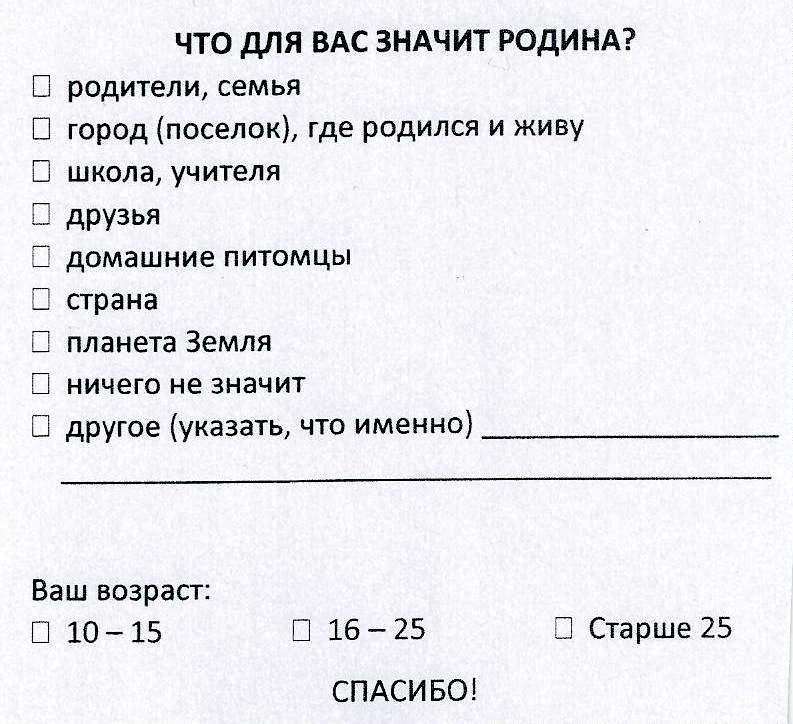       Результаты опроса приведены ниже в диаграммах.    Изучайте и сравнивайте, как с возрастом меняются жизненные ценности)))Возраст: 10 – 15 летОпрошено: 263 учащихсяВозраст: 16 – 25 лет (фактический возраст опрошенных был 16-17лет)Опрошено: 65 учащихсяВозраст – старше 25 летОпрошено – 16 учителей                                                                                                                                                                              Социологический опрос проведен кафедрой иностранных языков. Ноябрь 2015	